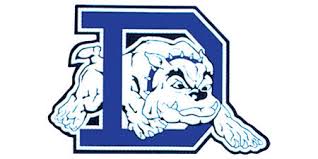 Defiance Middle School2017/20188th Grade Supply List8 White Team List:Ms. Long (Math)See General SuppliesMrs. Morton (Language Arts)1 Composition NotebookPurple PensRed PensLined Index CardsHighlighters3-ring binder with dividersMr. Headley (Science)1 Composition NotebookMrs. Griffith (History)3-ring binderLoose Leaf Notebook paper 7W PASS Teacher (Items that each student should bring in to share)Box of Kleenex7 White General Supply ListHeadphones/Ear budsPensPencilsGlue SticksColored Pencils8 Blue Team List:Mrs. Williams (Math)3 Ring Binder (1 inch)Crayola Thin MarkersMrs. Crowe (Language Arts)1 Composition NotebookFolderLined Index CardsRed PensLoose Leaf Notebook PaperMrs. Klein  (Science)1 Composition NotebookMr. Baldwin (Social Studies)3 Ring Binder (1/2 inch)8B PASS Teacher(Items that each student should bring in to share)2 Boxes of Kleenex8 Blue General Supply ListPencil PouchPencilsColored PencilsHighlighterPensHeadphones/Ear BudsScissorsGlue